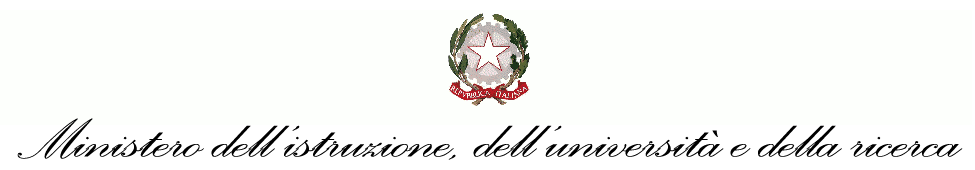 Istituto Comprensivo Statale di CattolicaVia del Partigiano, 10 Cattolica (RN)  0541962727 0541961473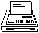 email rnic804005@istruzione.it pec rnic804005@pec.istruzione.it sito web: www.iccattolica.edu.itC.F. 91069700408 CODICE UNIVOCO FATTURAZIONE ELETTRONICA: UFVGOD   Al Dirigente Scolastico Istituto Comprensivo Cattolica.Oggetto: domanda di accesso al fondo per la valorizzazione del merito del personale Docente  (cd. “bonus”) di cui alla legge 107/2015, per l’a. s.  2019/2020.Il/la sottoscritto/a _________________________________________ insegnante in servizio a tempo indeterminato/tempo determinato, con incarico annuale e comunque fino al termine delle lezioni, nel plesso _________________________________________.Visti i requisiti, le condizioni e i criteri indicati dal Comitato di Valutazione dei docenti per l’attribuzione del fondo per la valorizzazione del merito del personale Docente (cd. “bonus”) di cui alla legge 107/2015 CHIEDEdi accedere al sopra menzionato fondo e a tal fine DICHIARAsotto la propria personale responsabilità: di essere docente in ruolo dal ______________________; di essere docente a T. D.  con incarico annuale dal _________________ al _________________; di non aver ricevuto sanzioni disciplinari; di possedere i requisiti per l’attribuzione del bonus premiale come da allegate schede di       autovalutazione docente.      Data                                                                                                                                     firma